6th Grade Supply List 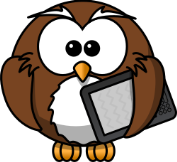  2018 - 2019 Team Supplies: Please turn the following supplies in to your homeroom teacher.  These supplies will be divided among the team’s teachers:$40 instructional feeKleenex 		 ream of colored copy paperClorox wipes 	 ream of white copy paperglue sticks	 	 Lysol Disinfectant Aerosol Spraypaper towels The following supplies are needed for each individual class: The following supplies are needed for multiple classes: *These supplies should be kept with your child and may need to be replenished    throughout the school year.Math:  100 sheet (200 pages) composition notebook (2) TI 30XS multi-view calculator 3-prong folder (1) Science:  100 sheet (200 pages) composition  notebook (2) $10 Science Lab fee 3-hole pocket folder (1) Social Studies: 100 sheet (200 pages) composition  notebook (2) 3-hole pocket folder (1) Language Arts (Reading & Writing):   5-section spiral notebook (1) $10 Novel fee highlighters (3)   trapper keeper notebook paper  pencil pouch  pencils   red pens  colored pencils  erasers (cap, handheld, etc.) highlighters personal pencil sharpener dictionary/thesaurus glue sticks 